ISKOLAI KIKÉRŐ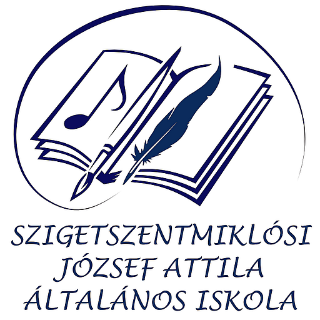 Tisztelt Intézményvezető Asszony! Kérem, hogy ______________________________ nevű, ______ osztályos gyermekem iskolából való távolmaradását ___________________________ miatt engedélyezni szíveskedjék _______________________________ terjedő időszakra. Egyúttal tudomásul veszem, hogy a házirendnek megfelelően gyermekem felkészüléséről, a tananyag pótlásáról ezen időtartam alatt én gondoskodom.Szigetszentmiklós,___________________                                                                                                     _______________________                                                                                                                      szülő aláírása A távolmaradáshoz hozzájárulok, azt igazolt hiányzásnak tekintem. Jelen kikérőt az osztályfőnök rendelkezésére bocsátom.                                                               							                       																				                    p.h.                                                                                                      _______________________	          intézményvezető